Publicado en Salamanca el 28/05/2019 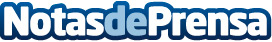 La cooperación CENCYL (España–Portugal) une fuerzas en la Feria de Munich y muestra su potencial logísticoLos socios de Cencyl exhibirán en la Feria Transport Logistic de Munich las infraestructuras logísticas de Leixões, Figueira da Foz, Aveiro, Guarda, Salamanca y Valladolid en un proyecto de cooperación territorial financiado por el Fondo Europeo de Desarrollo Regional (FEDER) en el marco del PROGRAMA INTERREG DE COOPERACIÓN ESPAÑA- PORTUGAL DE LA UNIÓN EUROPEADatos de contacto:Carlos González Vicente615 91 90 24 Nota de prensa publicada en: https://www.notasdeprensa.es/la-cooperacion-cencyl-espana-portugal-une Categorias: Nacional Logística Industria Automotriz Otras Industrias http://www.notasdeprensa.es